OSNOVNA ŠKOLA IVANA PERKOVCA     Šenkovec, Zagrebačka 30    Š k o l s k a  k u h i n j a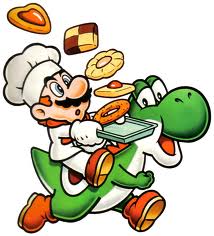 J  E  L  O  V  N  I  K  PRODUŽENI BORAVAK23.01.2023. – 27.01.2023.DORUČAK							RUČAKPONEDJELJAK:Kukuruzni kruh, maslac, med, kakao      Tjestenina bolonjez, kruh, salata od cikleUTORAK:Čokoladne pahuljice, mlijeko	                     Sekeli gulaš, žganci, kukuruzni kruh,   voćeSRIJEDA:Pohani kruh, čaj                                           Varivo od graha i tjestenine s povrćem i                    kobasicama, polubijeli kruh, voće ČETVRTAK:Sendvič, sok od bazge i limuna				  Pohana piletina, pire krumpir,               polubijeli kruh, zelena salataPETAK:Polubijeli kruh, Linolada, mlijeko			Juha od povrća, knedle s marelicama           i krušnim mrvicamaD o b a r   t e k !